Вольное экономическое общество Институт экономики УрО РАНУральский государственный экономический университет 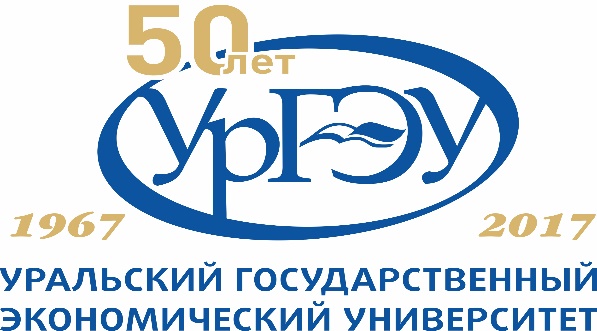 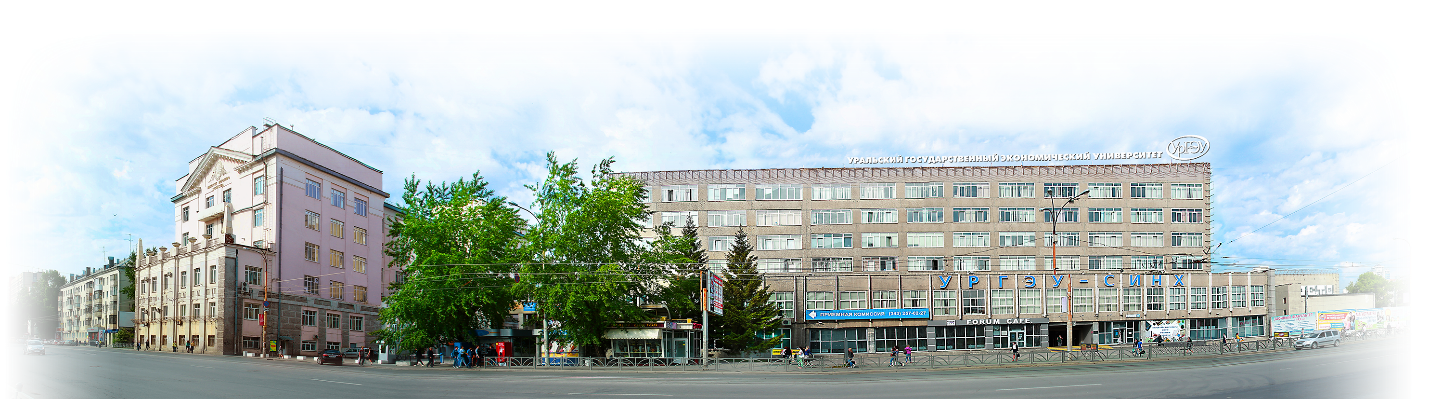 IV Уральские научные чтения профессоров и докторантов общественных наук «Экономическое, социальное и духовное обновление как основа новой индустриализации России»7 февраля 2017 г.ЕкатеринбургУважаемые коллеги!	Уральский государственный экономический университет совместно с Вольным экономическим обществом и Институтом экономики УрО РАН объявляет о проведении IV Уральских научных чтений профессоров и докторантов общественных наук «Экономическое, социальное и духовное обновление как основа новой индустриализации России»	Чтения состоятся 7 февраля 2017 года по адресу: г.Екатеринбург, ул.8 марта 62, ауд.152.	Участники научных чтений – представители науки, деловых кругов, общественных объединений и органов государственной власти России и других государств.Научные направления:1. Науко- и знаниеёмкое высокотехнологичное материальное производство – императив новой индустриализации.2. Рост интеллектуальной составляющей в продукте общественного производства.3. Совершенствование федеральной, региональной и муниципальной экономической политики.4. Обновление отношений между государством и человеком.5. Финансовые потоки в системе достижения важнейших общественно значимых целей новой индустриализации.6. Кадры для новой индустриализации.7. Рыночное саморегулирование в условиях новой индустриализации.8. Бережное и рациональное природопользование.9. Новая индустриализация в дискурсе общественных наук.10. Региональные и отраслевые аспекты модернизации экономики страны.С целью возмещения организационных, издательских, полиграфических расходов авторам необходимо оплатить организационный взнос в размере 800 рублей за статью.Внимание! Оплата организационного взноса производится после подтверждения секретарем оргкомитета факта принятия статьи к публикации.	Организационный взнос с указанием в платежном документе «За участие в IV Уральских научных чтениях профессоров и докторантов общественных наук «Экономическое, социальное и духовное обновление как основа новой индустриализации России» и ФИО участника направлять по реквизитам:Получатель:УФК по Свердловской области(ФГБОУ ВО «УрГЭУ» л/с 20626Х67930)ИНН/КПП 6661003675/667101001
ОКТМО 65701000Банк:
БИК 046577001 в Уральском  ГУ Банка России по г. Екатеринбургр/сч 40501810100002000002, к/сч-нетКБК 00000000000000000130Требования к оформлению статьи	Объем текста: от 5 до 10 страниц, набранных в редакторе Microsoft Word:, ориентация книжная, поля по контуру , шрифт Times New Roman размером 14 пт., размер шрифта для таблиц 12 пт,  межстрочный интервал полуторный, отступ абзаца .	Расстановка переносов не требуется. Название работы по центру жирным прописным шрифтом. Далее через интервал по центру Фамилия И.О., ниже – ВУЗ / организация, город; ключевые слова; аннотация; текст статьи. Список цитируемой литературы помещается в конце статьи. Ссылки на использованные источники даются по тексту и обозначаются цифрами в квадратных скобках. 	Математические формулы оформляются через редактор формул Microsoft Equation, а их нумерация проставляется с правой стороны. Графический материал должен быть представлен без использования сканирования, цветного фона, рамок; для диаграмм необходимо применять различную штриховку, использование цветных рисунков и графиков не рекомендуется.Текст должен быть вычитан и проверен автором. Статьи, не соответствующие требованиям, к публикации не принимаются.Участникам необходимо до 03.02.2017 г. выслать электронный вариант статьи и заявку по адресу: tvx@usue.ruПри отправке материалов электронной почтой, не получив подтверждения о получении в ответном письме, свяжитесь с оргкомитетом конференцииПри отборе статей к публикации выдвигаются следующие критерии:– соответствие содержания статьи тематике научных чтений;– соответствие требованиям к представлению и оформлению материалов;– актуальность и новизна работы;– научная и/или практическая значимость работы;– текст статьи является авторской работой и нигде ранее не был опубликован.Образец оформления заголовка, текста статьи и списка литературыНОВАЯ ИНДУСТРИАЛЬНАЯ МОДЕРНИЗАЦИЯ: ОБЪЕКТИВНАЯ НЕОБХОДИМОСТЬ ДЛЯ УРАЛЬСКОГО МАКРОРЕГИОНАНовикова Н.В.«Уральский государственный экономический университет», г. ЕкатеринбургКлючевые слова:Аннотация:Основой стабильности любого государства является устойчивый экономический рост …Список литературыАганбегян, А. Г. Модернизация реального сектора экономики: пространственный аспект / А.Г. Аганбегян // Регион: экономика и социология.- 2012. №4. С.7 – 44.Иванов, И. И. Мезоэкономика переходного периода /И.И. Иванов; под общей ред. Л.И.: учебник. Изд. 9 перераб. и доп. – СПб: Профессия, 2003. – 316 с.Контактные данные оргкомитета. Екатеринбург, ул. 8-Марта, 62Тел./факс: 8 (343) 221-17-63 E-mail: tvx@usue.ru
Координатор:Мухатинова Регина НагимовнаТел.: 8 (343)221-17-63Внимание! Все статьи, прошедшие отбор редакционной коллегии, будут опубликованы в Сборнике материалов и размещены в РИНЦ Приложение Заявкана участие в IV Уральских научных чтениях профессоров и докторантов общественных наук «Экономическое, социальное и духовное обновление как основа новой индустриализации России»*Все поля обязательны для заполненияПеред отправкой материалов, пожалуйста, проверьте правильность заполнения заявкиФИО участника (полностью)Дата рожденияНаименование направленияНазвание статьиУченая степеньУченое званиеДолжностьОрганизацияАдрес (с указанием индекса)ТелефонE-mail